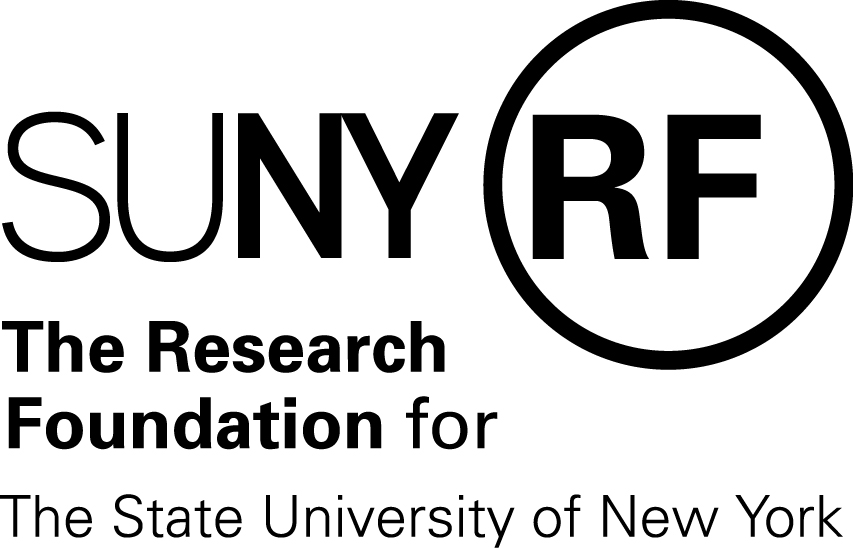 WORK SCHEDULE FOR PART-TIMEEMPLOYEESThe Research Foundation policy requires part-time employees to submit a work schedule to Research Payroll to be eligible to EARN holiday time.  A part-time employee’s work schedule cannot be arbitrarily changed to deprive or provide additional holiday time earned.Please complete this form and indicate the times worked in your regular work schedule. The employee and supervisor must sign this form.Please indicate times worked in your bi-weekly scheduleFAILURE TO RETURN THIS SCHEDULE WILL RESULT IN YOUR PAYCHECK BEING HELDEmployee’s Signature:___________________________Date:__________________Supervisor’s Signature:__________________________Date__________________Mail or fax this form to:Research Payroll Z-0751Fax# 632-4384 / Phone# 632-6162Name:SS#:Department:Phone #:1st WORK WEEK1st WORK WEEK2nd WORK WEEK2nd WORK WEEKSATURDAYSATURDAYSUNDAYSUNDAYMONDAYMONDAYTUESDAYTUESDAYWEDNESDAYWEDNESDAYTHURSDAYTHURSDAYFRIDAYFRIDAY